March  2022March  2022March  2022March  2022March  2022SunMonTueWedThuFriSat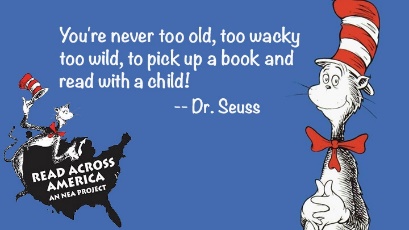 Read Across America Week1 Reanna 1st Recess2 Laura 1st RecessSpanish – amMusic - aftWacky Wednesday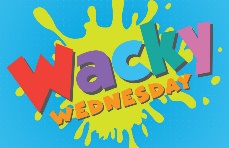 3 Joni 1st RecessDomino’s Pizza party – Miss Reanna’s Room11:00 a.m.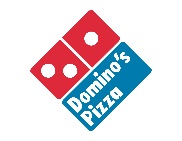 Domino’s Pizza Fundraising Night – Whose class will win the next party?Art - aft4 Joni1st RecessPajama Friday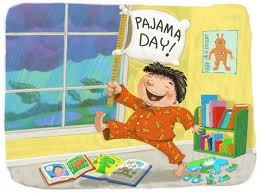 5 Fall Enrollment Forms Due by March 4 to Reserve a Fall Spot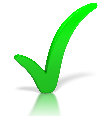 6 7 Laura 1st Recess8 Reanna 1st Recess9 Laura 1st RecessSpanish – amMusic - aft10 Joni 1st Recess11 Reanna 1st Recess12 Summer Enrollment Forms Due by March 11 to Reserve a Summer Spot13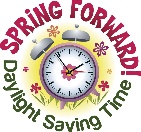 14 CLOSED SPRING BREAK15 SPRING BREAK16 SPRING BREAK17 Saint Patrick's Day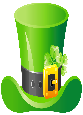 SPRING BREAK18 SPRING BREAK19 20 Start of Spring (Spring Equinox)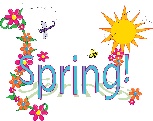 21 Joni 1st Recess22 Reanna 1st Recess23 Laura 1st RecessSpanish – amMusic - aft24 Joni 1st RecessArt - aft25 Laura 1st Recess26 27 28 29 Reanna 1st Recess30 Laura 1st RecessSpanish – amMusic - aft31 Joni 1st RecessArt - aftUpcoming Dates:*April Parent/Teacher Conferences – Week of April 4 – sign up after spring break*Scholastic Book Fair – Week of April 11th*Kindergarten Registration –Begins Week of April 11th in DistrictUpcoming Dates:*April Parent/Teacher Conferences – Week of April 4 – sign up after spring break*Scholastic Book Fair – Week of April 11th*Kindergarten Registration –Begins Week of April 11th in District